 Resume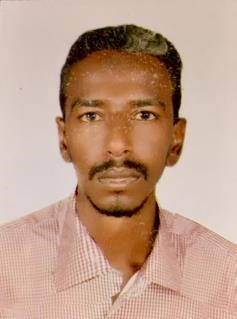  Ahmed aboalgasim siddige Ibrahim – civil engineer Khartoum-sudan|aahgasim12@gmail.com|00 971 52 475 8511 Career objectiveI am an enthusiastic,self-motivated, reliable, responsible, and hardworking, adaptable to all challenging situations, using my own initiative and work team cooperation. I am a certified civil engineer with advanced career tools certified knowledge, in addition to the various  work experience. Work experience Libra contracting                                                      june 2018- current Projects manager  	 	  Site management   Equipment management  On-site engineering management   Managing the workers on the site  Design maps  Building planning  Maintenance and restoration  Quantity calculation  Al Marhoon technical engineering                                                  2017 Establishing the company and working as a general manager   International cranes meeting company             april 2014-may 2017 Dammam-Saudi Arabia Study of construction   Finishing plans  Project management and worker  Crane installation  Kardash company                                                   may 2013-may 2014 Quantity surveying   Mapping   Site engineer  Move butter company                                           july 2010- june 2013 Site engineer  Material warehouse management  Al-sir mirghani khaled company           april 2011-september 2011 Follow up of building works and construction  Education Sudan university of science and technology Khartoum-sudanDiploma  civil engineering graduate July 2010 Technical coursesPlan swift quantity calculation program course and calculate    quantity manolAutocad 2D-3D course from the future builders training    center with a very good gradeMinistry of water and infrastructure (building drains,    repairing drains and installing bridge) Primavera p6 project management  Technical skills Proficiency in autocad   Proficiency in the use of powerpoint  Use the office and word  Proficiency in the use computer  Easily calculate quantities   Crane installation  Personal skills Customer service  Organization  Setting goals  Creativity  Strong work ethic  Problem solving  Flexibility  Time management  Planning  Team work  Marketing and sales Restaurant management Data Entry  Language Arabic_ english